Pengembangan Media Pembelajaran Berbasis Powtoon Pada Materi Statistika Siswa SMPAYU WIDIASTUTI181114036ABSTRAKMedia pembelajaran adalah segala sesuatu yang dapat digunakan untuk mengalirkan pesan (bahan pembelajaran), memungkinkan untuk menangkap perhatian, minat, pikiran, dan siswa perasaan dalam kegiatan belajar untuk mencapai tujuan pembelajaran. Penelitian ini bertujuan untuk mengetahui kelayakan dari pengunaan media pembelajaran berbasis powtoon dan mengetahui respon siswa terhadap penggunaan media pembelajaran berbasis powtoon pada materi statistika. Penelitian ini adalah penelitian pengembangan. Adapun model pengembangan yang digunakan adalah 4D (Define,Design,Development, Dissemination). Subjek penelitian ini adalah siswa kelas VIII SMP Negeri 1 Deli Tua. Instrumen yang digunakan pada penelitian ini adalah lembar validasi ahli media, validaasi ahli materi dan respon siswa. Berdasarkan hasil penilaian validator media secara keseluruhan yang diuji diperoleh presentase kevalidan sebesar 87% (sangat valid) dan validator materi secara keseluruhan yang diuji diperoleh presentase kevalidan sebesar 87% (sangat valid). Berdasarkan hasil respon siswa terhadap media pembelajaran berbasis powtoon diperoleh presentase sebesar 85,01% (sangat baik). Dengan begitu dapat disimpulkan bahwa produk yang dihasilkan sudah layak digunakan karena telah memenuhi nilai kevalidan.Kata Kunci: Media Pembelajaran, Powtoon, Statistika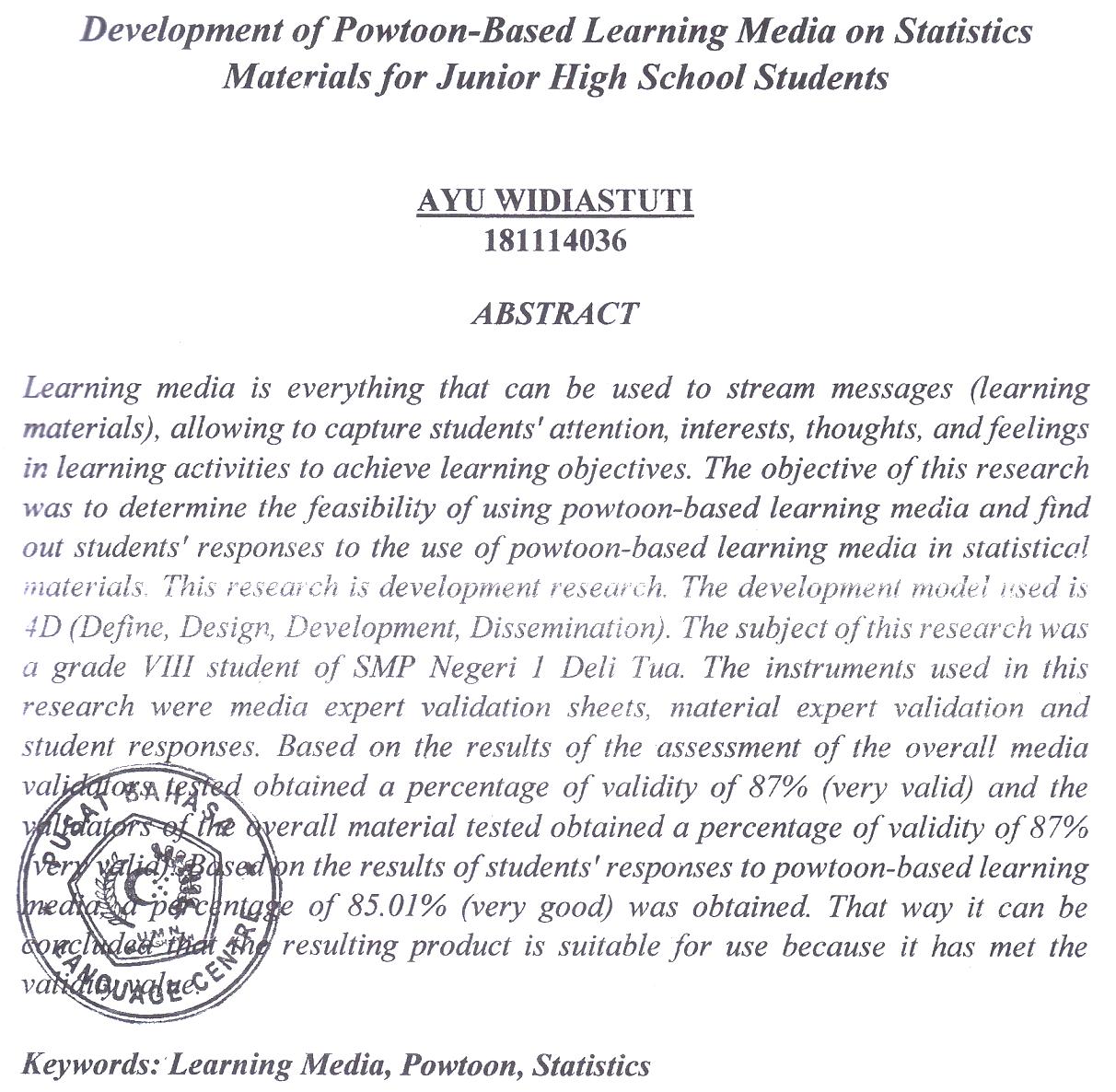 